Name: __________________________________ Datum: _____________________Stunde: ______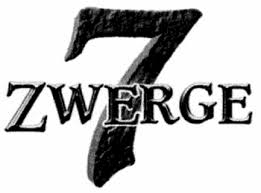 Charakter Beschreibung. Write at least three (3) adjectives in the column below to describe the pictures of “7 Zwerge” characters. Use their character names to help infer a description. Wortschatz: Look up the following vocabulary words using either a dictionary or LEO app or website. Please write in the correct article for each noun listed in the left column below. The right column are composed of verbs and adjectives. Schauspieler & Character BildAdjektive Otto Waalkes (Bubi)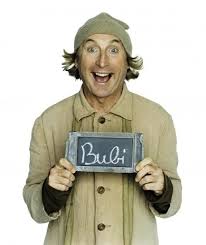 Boris Aljinovic (Cloudy)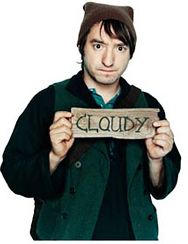 Schauspieler & Character BildAdjektive Gustav Peter Wöhler(Cookie)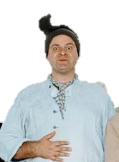 Norbert Heisterkamp (Ralfie)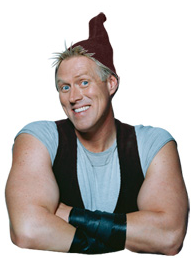 Martin Schneider (Speedy)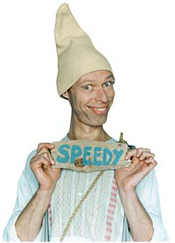 Ralf Schmitz (Sunny)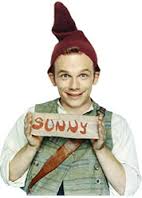 Mirco Nontschew (Tschakko)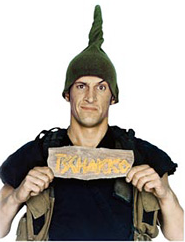 Heinz Hoenig (Brummboss)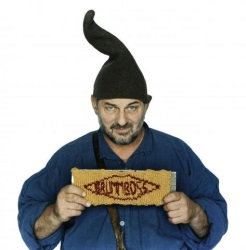 Schauspieler & Character BildAdjektive Cosma Shiva Hagen (Schneewittchen)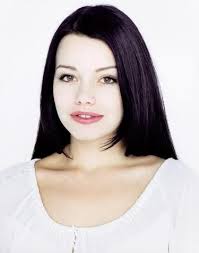 Nina Hagen (Hexe)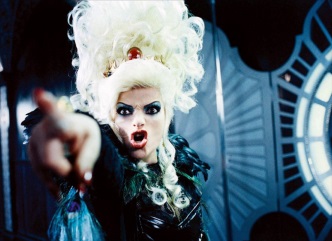 